Quaiser Abdullahquaiser@temple.edu |Philadelphia, PA |http://astro.temple.edu/~qabdulla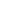 Summary	Experienced and certified IT professional trainer and technical writer seeking a challenging career in Information Technology development, training, education and administrationEducation		2005 – Present 			Langevin Learning Services		Ogdensburg, NYProfessional Trainer Certification (Training Director track – certificate expected 12/08)2004 – Present			Temple University			Philadelphia, PAAdult and Organizational Development (Masters of Education – degree expected 05/07)2000 – 2003			Temple University			Philadelphia, PADual Major: Political Science & Religion (Bachelor of Arts)Minor: Asian StudiesCum LaudeDistinction in Political ScienceUniversity HonorsCertifications		Education, Teaching and Training:05/2006	Certificate in Training and Organizational Development (Temple University)Relevant Courses in Masters of Education Program:04/2006	IC3 2003 / 2005 Authorized Instructor (Certiport)08/2005	Microsoft Office Specialist Master Instructor – Microsoft Office 200302/2005	Microsoft Office Specialist Master Instructor – Microsoft Office XP		Technical:05/2006	ICDL-US Full Certification07/2005	Microsoft Office Specialist Master Certification – Microsoft Office 200312/2004	Microsoft Office Specialist: Word 2003 – Expert; Excel 2003 – Expert; PowerPoint 2003; Access 2003 (Certiport)01/2005	Microsoft Office Specialist Master Certification – Microsoft Office XP12/2004	Microsoft Office Specialist: Word XP/2002 – Expert; Excel XP/2002 – Expert;  Outlook XP/2002; PowerPoint XP/2002; Access XP/2002 (Certiport)06/2002	Certificate of Training in MCSE (Ameritrain, Inc.)ExperienceDec. 2004 – Present		Temple University (Computer Services)	Philadelphia, PA		Senior Information Systems Instructional Support SpecialistProvide software and hardware training to members of administration, faculty, staff and studentsTechnical Writer – Develop and re-design step-by-step training materials for end-usersManage the seminar schedule – a perpetual rotation of over 100 seminars and over 10 facilitatorsDevelop, implement and manage new hands-on seminars on new technologyDevelop, implement and manage new online seminars on new technology2nd-level Help Desk support for Microsoft Office applicationsManage and coordinate functions of the licensed testing center for CertiportConduct seminars preparing participants for MOS certificationProctor MOS examinationsAug. 2003 – Present		Temple University (CIS Dept)		Philadelphia, PA		Adjunct Faculty – Laboratory Instructor: Computer & Information Sciences 55Prepare lessons for lab tutorials and design class examples for hands-on instructionInstruct students on use of complete MS Office package, and web page designPrepare and grade assignments and examsPreparation of initial lesson plan template for all adjunct faculty membersSept. 2004 – Jan. 2005		Metropolitan Career Center		Philadelphia, PA		Adjunct Faculty – Introduction to Microcomputers; Advanced Word and ExcelInstruct students on basic concepts of computer literacy (Introduction)Instruct students on advanced use of MS Word and MS Excel (Advanced)Prepare lessons for lab tutorials and design class examplesPrepare and grade assignments and examsOct. 2001 – Dec. 2004		Temple University (Writing Center)	Philadelphia, PAWriting Tutor	Assist undergraduate and graduate students with term papers, research papers and projectsHelp students understand and implement proper grammar skillsWork with ESL students to improve English language skillsOnline tutor for students who submit papers via an online web interfaceJuly 2002 – Aug. 2003		Temple University (CIS Dept)		Philadelphia, PA		Computer & Information Sciences Laboratory Instructor and Teaching AssistantAssist students with computing concepts and methodsAssist instructor with preparation and grading of assignments and examsProvide additional assistance to students outside of classroom hoursJan. 2002 – Jan. 2003 		Growing Light Day School		Philadelphia, PAInformation Technology & Science TeacherDevelop IT curriculum to be utilized throughout schoolTeach computing concepts and applications to grades 3 through 6Teach science concepts to grades 3 through 6Provide technical support to administration and staffJan. 2002 – May 2002		American Friends Service Committee	Philadelphia, PAResearch InternResearch humanitarian issues arising out of the ongoing war with AfghanistanProduce a comprehensive weekly report used by employees and field agentsInstitute and maintain an electronic discussion groupSept. 2000 – Jan. 2002		Temple University (Fox Inf. Tech)	Philadelphia, PAHead Consultant / Technician / Lab AssistantDiagnose and troubleshoot administration, faculty and staff IT related problemsResponsible for opening and closing computer labs in Speakman HallAssist and train students with use of computersRepair and troubleshoot software and hardware problemsJan. 2000 – June 2000		The Laboratory Charter School		Philadelphia, PAInformation Technology TeacherTeach computing concepts and applications to grades 3 through 7Set up computer labs at the school’s three sitesProvide technical support to administration and staffDevelop instructional material to teach keyboarding and basic computing concepts to elementary school studentsJune 1997 – June 1998		JSA International, Inc			Springfield, PAComputer Technician / Help Desk SupportBuild and troubleshoot computer systemsProvide technical support to corporate and individual clientsTrain corporate and individual clients on the use of hardware, software and peripheral devicesAwards, Scholarships & Organizations04/2001 – 06/2003	McNair Scholar, Temple University01/2002 – 06/2002	Editorial & Minority Affairs Advisor, Advising Committee Templetown.com05/2003 Recipient, Most Outstanding Student Leader Award, Student Activities Center05/2003 Inducted into Phi Beta Kappa Academic Honor Society05/2002 Inducted into Pi Sigma Alpha Honor Society04/2002 Recipient of Dr. Valaida Walker Award11/2001 Committee Member, Intercollegiate Athletic Advising Committee, Temple 11/2001 Recipient, W.W. Smith Charitable Scholarship (Temple)10/2001 Presenter, Global Welfare System, McNair Research Symposium, Puerto Rico09/2001 Recipient, Best Research Presentation, McNair Program06/2001 Inducted into National Society of Collegiate Scholars05/2001 Student Trustee and Spokesperson, Temple Student Government Computer SkillsApplication Software: Microsoft Office Suite: Word, Excel, PowerPoint, Access, FrontPage, Outlook, Publisher, Project ProfessionalAdobe: PhotoShop, IllustratorMacromedia (Adobe): Dreamweaver, Contribute, Flash, Breeze, Captivate, Flash PaperContent Management: BlackboardIntuit: QuickBooksHardware: PC Assembly, Troubleshooting, General Computer Repair and Wireless Network InstallationOperating Systems: Windows, Mac/OSFacilitating Adult LearningInterpersonal Skills TrainingOrg. Assessment, Design and StrategySystem DynamicsCurriculum, Instruction and Technology in EducationCharacteristics of Computer-Based Instruction